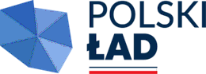 Zatwierdzam:Zawonia, dnia 06.02.2023 r.Zamawiający oczekuje, że Wykonawcy zapoznają się dokładnie z treścią niniejszej Specyfikacji Warunków Zamówienia. Wykonawca ponosi ryzyko niedostarczenia wszystkich wymaganych informacji i dokumentów, oraz przedłożenia oferty nieodpowiadającej wymaganiom określonym przez Zamawiającego.Nazwa i adres ZamawiającegoGmina Zawonia Ul. Trzebnicka 1155-106 ZawoniaTel: 71 312 81 82Adres poczty elektronicznej: inwestycje@zawonia.plAdres strony internetowej na której Zamawiający umieszcza SWZ (Profil Nabywcy):https://platformazakupowa.pl/pn/zawoniaAdres strony internetowej, na której udostępniane będą zmiany i wyjaśnienia treści SWZ oraz inne dokumenty zamówienia bezpośrednio związane z postępowaniem o udzielenie zamówienia: https://platformazakupowa.pl/pn/zawonia zwana dalej „Platformą”.Tryb udzielenia zamówieniaNiniejsze postępowanie prowadzone jest w trybie podstawowym, uregulowanym w art. 275-296 ustawy z dnia 11 września 2019 r. - Prawo zamówień publicznych (Dz. U. z 2022 r., poz. 1710 t.j. z późn. zm.), zwanej dalej „ustawą PZP”.Zamawiający nie przewiduje możliwości prowadzenia negocjacji.W zakresie   nieuregulowanym   niniejszą   Specyfikacją   Warunków   Zamówienia,   zwaną   dalej   „SWZ”,zastosowanie mają przepisy ustawy PZP.Wartość zamówienia nie przekracza progów unijnych.Opis przedmiotu zamówieniaPrzedmiotem   zamówienia   jest   wykonanie   inwestycji   pn.   „Przebudowa drogi gminnej, ulicy Swobodnej                                i Wiosennej w Zawoni wraz z budową kanalizacji sanitarnej” na podstawie dokumentacji opracowanej przez firmę: I R D R O Stanisław Szymczuk, ul. Aleja Sosnowa 29, 55-114 Ligota Piękna. W   zakres   zamówienia wchodzi wykonanie między innymi: przebudowa ulicy polegająca na doprowadzeniu szerokości jezdni na całej długości ulicy do 5,0 m, budowie chodnika jednostronnego oraz umieszczenie w pasie drogi kanalizacji sanitarnej. Poszerzenie pasa drogowego do szerokości 11- 12,6 m w celu umieszczenia dodatkowej infrastruktury technicznej tj. kanalizacji sanitarnej, kanału technologicznego. Przy wschodniej krawędzi należy wykonać chodnik o szerokości netto 2,0 m. Ze względu na poszerzenie jedni na całej długości do 5,0 m koniczna jest przebudowa zjazdów do posesji, skrzyżowań oraz rozbiórka i przebudowa istniejących krawężników oraz studzienek burzowych i przykanalików włączanych do kanalizacji deszczowej. Krawędzie jezdni na włączeniu w ul. Wiosenną wyokrąglić  łukami poziomymi r = 6,0 m. W krawędzie jezdni pomiędzy zjazdami publicznymi wpisano promienie rRzp = 6,0 m. Zjazdy indywidualne wykonać ze skosami 1:1 na szerokości chodnika lub pobocza. Krawędzie ul. Swobodnej na włączeniu do DW 340 wyokrąglić łukami poziomymi r = 8,0 m. Zjazdy publiczne wysokościowo należy wpasować do projektowanej niwelety w istniejący teren czyli dopasowanie do rzędnych istniejących w taki sposób aby uzyskać właściwe spadki podłużne pod względem odwodnienia oraz pod względem zapewnienia normatywnych spadków podłużnych na przebudowywanych zjazdach. Ukształtować spadki, odpowiednio w zakresie od 0,32% do 0,91%. W przekrojach poprzecznych na drodze wykonać przechyłkę jednostronną wynoszącą 0,5% - 3%. Spadek na wykonać do jezdni, zmienny od 0,5 do 3%.Wskaźniki techniczne dla drogi gminnej:długość drogi wewnętrznej wynosi – 423,58 m (łącznie z długością zjazdów),powierzchnia jezdni o nawierzchni bitumicznej – 2 155,0 m2,powierzchnia chodnika – 721,0 m2,powierzchnia zjazdów z kostki betonowej – 196,0 m2,powierzchnia zjazdów o nawierzchni bitumicznej – 248,0 m2,powierzchnia chodnika z kostki betonowej – 721,0 m2,powierzchnia utwardzonego pobocza – 730,0 m2,powierzchnia zieleni – pas technologiczny – 763,0 m2,krawężniki betonowe 15x30x100 o świetle h=10 cm – 288,0 m,krawężniki obniżone najazdowe o świetle h=5 cm – 665,0 m,krawężniki zatopione h=0 cm – 138,0 m,obrzeża betonowe 8x30 – 347,0 mb,kanał technologiczny – 424,0 m,studnie teletechniczne kanału SK1 – 8 szt.,studnie teletechniczne kanału SK2 – 4 szt.Budowa kolektora sanitarnego grawitacyjnego o średnicy PVC 200 mm i długości około 521,0 m w ciągu pasa drogowego  ulicy Swobodnej i części ulicy Wiosennej w Zawoni, w tym:budowa kolektora kanalizacji sanitarnej KS-1 na odcinku pomiędzy S 1 do S 26 długości ok. L = 521,2 m,budowa sięgaczy PVC200 mm do kolektora kanalizacji sanitarnej KS-1 o długości łącznej L = 29,7 m,budowa przyłączy sanitarnych  PVC 160 do granicy posesji zabudowy mieszkaniowej, ilość przyłączy                23 szt. o łącznej długości L = 130,3 m, przebudowa przykanalików deszczowych szt. 7 o łącznej długości L =41,3 m.  Kanały układane będą na głębokości od 1,7 m do ok. 3,6 m pod powierzchnią terenu w wykopach umocnionych                o szerokości 1,1 m. Przedmiotowa inwestycja będzie realizowana w powiązaniu z przebudową drogi gminnej                 ul. Swobodnej w Zawoni.Szczegółowy opis przedmiotu zamówienia stanowią zapisy w § 1 wzoru umowy stanowiącego załącznik                  nr 4 do SWZ, opis przedmiotu zamówienia, zwany dalej „OPZ” stanowiący załącznik nr 1 do SWZ, w tym dokumentacja i przedmiar robót.Przedmiot zamówienia opisany został zgodnie z zasadami określonymi w ustawie PZP, wiedzą techniczną, obowiązującymi normami technicznymi, przepisami ustawy z dnia 7 lipca 1994 r. - Prawo budowlane (tekst jedn. Dz.U. z 2021 r., poz. 2351 ze zm.), właściwymi przepisami wykonawczymi, a także pozostałymi przepisami w zakresie bezpieczeństwa i higieny pracy, bezpieczeństwa pożarowego oraz ochrony środowiska. Skutkiem prawidłowego wykonania przedmiotu zamówienia przez Wykonawcę będzie możliwość Zamawiającego korzystania z niego w sposób zgodny z celami Zamawiającego.Wykonawca zobowiązany jest zrealizować zamówienie na zasadach i warunkach opisanych we wzorzeumowy stanowiącym załącznik nr 4 do SWZ.Wspólny Słownik Zamówień CPV:45233226-9 Roboty budowlane w zakresie dróg dojazdowych45231300-8 Roboty budowlane w zakresie budowy wodociągów i rurociągów do odprowadzania ścieków45232300-5 Roboty budowlane i pomocnicze w zakresie linii telefonicznych i ciągów komunikacyjnych45233223-8 Wymiana nawierzchni drogowej45100000-8 Przygotowanie terenu pod budowę34953300-5 Chodniki44322100-4 kanały kabloweJeżeli w opisie przedmiotu zamówienia nastąpi jakiekolwiek wskazanie znaków towarowych, patentów lub pochodzenia, źródła lub szczególnego procesu, który charakteryzuje produkty lub usługi dostarczane przez konkretnego wykonawcę, należy każdorazowo uznać, że Zamawiający dopuszcza stosowanie rozwiązań równoważnych, a nazwom tym towarzyszą słowa „lub równoważne”.Zamawiający dopuszcza możliwość stosowania rozwiązań równoważnych pod warunkiem:że spełnią one wymagania określone w dokumentacji projektowej (projekt + SST) i umowie;że ich cechy techniczne i użytkowe będą co najmniej takie same jak przewidziane  w dokumentacji                             projektowej (projekt + SST) i umowie.uzyskania pisemnej zgody na proponowane zmiany od Jednostki projektowania, Zamawiającego oraz Dolnośląskiego Wojewódzkiego Konserwatora Zabytków we Wrocławiu na etapie realizacji zamówienia;obowiązek wykazania równoważności proponowanych rozwiązań materiałowo-sprzętowych obciąża w całości Wykonawcę.Użyte w dokumentacji projektowej i specyfikacji nazwy marek (firm), wyrobów budowlanych czy technologii, należy traktować, jako informację na temat oczekiwanego standardu poziomu jakości, a nie ściśle jako wyrób konieczny do użycia. Zamawiający nie dopuszcza możliwości składania ofert częściowych.Zamówienie jest niepodzielne i może je wykonać wykonawca należący do sektora MŚP. Zamówienie finansowane jest ze środków Rządowego Funduszu Polski Ład: Programu Inwestycji Strategicznych.Wymagania w zakresie zatrudnienia na podstawie stosunku pracy.Zamawiający wymaga zatrudnienia przez Wykonawcę lub Podwykonawcę na podstawie stosunku pracy osób wykonujących następujące czynności w zakresie realizacji zamówienia:operatorzy sprzętu,robotnicy.Wykonawca zobowiązany będzie do przedstawienia - na każde żądanie Zamawiającego, jednak nie częściej niż raz w miesiącu - imiennej listy osób wykonujących wskazane wyżej czynności w ramach realizacji zamówienia wraz z informacją o podstawie ich zatrudnienia. W przypadku niezłożenia takiej listy przez Wykonawcę, w przypadku gdy z listy wynikać będzie, że Wykonawca narusza obowiązek zatrudniania określonych osób na podstawie umowy o pracę lub w przypadku gdy Zamawiający z innych źródeł (np. z wywiadu z osobami wykonującymi zamówienie) uzyska informację, że Wykonawca narusza obowiązek zatrudniania określonych osób na podstawie umowy o pracę, Wykonawca zapłaci Zamawiającemu karę umowną.W celu weryfikacji zatrudniania przez Wykonawcę lub Podwykonawcę na podstawie umowy o pracę osób wykonujących wskazane przez Zamawiającego czynności w zakresie realizacji zamówienia, Zamawiający może żądać w szczególności:oświadczenia zatrudnionego pracownika,oświadczenia Wykonawcy lub Podwykonawcy o zatrudnieniu pracownika na podstawie umowy       o  pracę,  poświadczonej za zgodność z oryginałem kopii umowy o pracę zatrudnionego pracownika,  innych dokumentów zawierających informacje, w tym dane osobowe, niezbędne do weryfikacji zatrudnienia na podstawie umowy o pracę, w szczególności imię i nazwisko zatrudnionego pracownika, datę zawarcia umowy o pracę, rodzaj umowy o pracę i zakres obowiązków pracownika.Termin wykonania zamówienia.Zamawiający wymaga realizacji zamówienia w terminach:rozpoczęcie z dniem podpisania umowy,zakończenie w ciągu pięciu miesięcy od dnia podpisania umowy.Warunki udziału w postępowaniu.Zamawiający określa warunki udziału w postępowaniu dotyczące sytuacji ekonomicznej lub finansowej.Wykonawca spełni warunek, jeżeli wykaże, że:jest ubezpieczony od odpowiedzialności cywilnej w zakresie prowadzonej działalności związanej z przedmiotem zamówienia na sumę gwarancyjną nie mniejszą niż 800.000,00 zł. (słownie: osiemset tysięcy złotych),Zamawiający określa warunki udziału w postępowaniu dotyczące zdolności technicznej lub zawodowej.Wykonawca spełni warunek, jeżeli wykaże, że:zrealizował w okresie ostatnich pięciu lat, a jeżeli okres prowadzenia działalności jest krótszy - w tym okresie:minimum dwie roboty budowlane polegające na remoncie, przebudowie lub budowie dróg o wartości co najmniej 400000,00 zł brutto dla jednej roboty budowlanej,minimum jedną robotę  budowlaną polegającą na przebudowie lub budowie kanalizacji sanitarnej lub deszczowej o długości minimum 500 m.dysponują   osobami  zdolnymi  do  realizacji  zamówienia,  tj.:  kierownikiem budowy który posiada uprawnienia do kierowania robotami budowlanymi w specjalności  drogowej, będącym czynnym członkiem odpowiedniej izby samorządu zawodowego. Osoba pełniąca w/w funkcję winna posiadać co najmniej 5 - letni staż pracy na stanowisku kierownika budowy w tej specjalności,,kierownikiem robót, który posiada uprawnienia do kierowania robotami budowlanymi w specjalności  instalacyjno - inżynieryjnej w zakresie sieci sanitarnych, będącą czynnym członkiem odpowiedniej izby samorządu zawodowego. Osoba pełniąca w/w funkcję winna posiadać co najmniej 5 - letni staż pracy na stanowisku kierownika budowy w tej specjalności.Podstawy wykluczenia. Z postępowania o udzielenie zamówienia wyklucza się, z zastrzeżeniem art. 110 ust. 2 ustawy PZP,Wykonawcę:będącego osobą fizyczną, którego prawomocnie skazano za przestępstwo:udziału w zorganizowanej grupie przestępczej albo związku mającym na celu popełnienie przestępstwa lub przestępstwa skarbowego, o którym mowa w art. 258 Kodeksu karnego, handlu ludźmi, o którym mowa w art. 189a Kodeksu karnego, o którym mowa w art. 228-230a, art. 250a Kodeksu karnego lub w art. 46 lub art. 48 ustawy z dnia 25 czerwca 2010 r. o sporcie, finansowania przestępstwa o charakterze terrorystycznym, o którym mowa w art. 165a Kodeksu karnego, lub przestępstwo udaremniania lub utrudniania stwierdzenia przestępnego pochodzenia pieniędzy lub ukrywania ich pochodzenia, o którym mowa w art. 299 Kodeksu karnego, o charakterze terrorystycznym, o którym mowa w art. 115 § 20 Kodeksu karnego, lub mające na celu popełnienie tego przestępstwa,powierzenia wykonywania pracy małoletniemu cudzoziemcowi, o którym mowa w art. 9 ust. 2 ustawy z dnia 15 czerwca 2012 r. o skutkach powierzania wykonywania pracy cudzoziemcom przebywającym wbrew przepisom na terytorium Rzeczypospolitej Polskiej (Dz. U. poz. 769),przeciwko obrotowi gospodarczemu, o których mowa w art. 296-307 Kodeksu karnego, przestępstwo oszustwa, o którym mowa w art. 286 Kodeksu karnego, przestępstwo przeciwko wiarygodności dokumentów, o których mowa w art. 270-277d Kodeksu karnego, lub przestępstwo skarbowe, o którym mowa w art. 9 ust. 1 i 3 lub art. 10 ustawy z dnia 15 czerwca 2012 r. o skutkach powierzania wykonywania pracy cudzoziemcom przebywającym wbrew przepisom na terytorium Rzeczypospolitej Polskiejlub za odpowiedni czyn zabroniony określony w przepisach prawa obcego;jeżeli urzędującego członka jego organu zarządzającego lub nadzorczego, wspólnika spółki w spółce jawnej lub partnerskiej albo komplementariusza w spółce komandytowej lub komandytowo-akcyjnej lub prokurenta prawomocnie skazano za przestępstwo, o którym mowa w pkt 1;wobec którego wydano prawomocny wyrok sądu lub ostateczną decyzję administracyjną o zaleganiu z uiszczeniem podatków, opłat lub składek na ubezpieczenie społeczne lub zdrowotne, chyba że wykonawca odpowiednio przed upływem terminu do składania wniosków o dopuszczenie do udziału w postępowaniu albo przed upływem terminu składania ofert dokonał płatności należnych podatków, opłat lub składek na ubezpieczenie społeczne lub zdrowotne wraz z odsetkami lub grzywnami lub zawarł wiążące porozumienie w sprawie spłaty tych należności;wobec którego prawomocnie orzeczono zakaz ubiegania się o zamówienia publiczne;jeżeli zamawiający może stwierdzić, na podstawie wiarygodnych przesłanek, że wykonawca zawarł z innymi wykonawcami porozumienie mające na celu zakłócenie konkurencji, w szczególności jeżeli należąc do tej samej grupy kapitałowej w rozumieniu ustawy z dnia 16 lutego 2007 r. o ochronie konkurencji i konsumentów, złożyli odrębne oferty, oferty częściowe lub wnioski o dopuszczenie do udziału w postępowaniu, chyba że wykażą, że przygotowali te oferty lub wnioski niezależnie od siebie;jeżeli, w przypadkach, o których mowa w art. 85 ust. 1, doszło do zakłócenia konkurencji wynikającego z wcześniejszego zaangażowania tego wykonawcy lub podmiotu, który należy z wykonawcą do tej samej grupy kapitałowej w rozumieniu ustawy z dnia 16 lutego 2007 r. o ochronie konkurencji i konsumentów, chyba że spowodowane tym zakłócenie konkurencji może być wyeliminowane w inny sposób niż przez wykluczenie wykonawcy z udziału w postępowaniu o udzielenie zamówienia.Ponadto, Zamawiający wykluczy z postępowania o udzielenie zamówienia Wykonawcę:który naruszył obowiązki dotyczące płatności podatków, opłat lub składek na ubezpieczenia społeczne lub zdrowotne, z wyjątkiem przypadku, o którym mowa w art. 108 ust. 1 pkt 3 ustawy PZP, chyba że Wykonawca przed upływem terminu składania ofert dokonał płatności należnych podatków, opłat lub składek na ubezpieczenia społeczne lub zdrowotne wraz z odsetkami lub grzywnami lub zawarł wiążące porozumienie w sprawie spłaty tych należności;w stosunku, do którego otwarto likwidację, ogłoszono upadłość, którego aktywami zarządza likwidator lub sąd, zawarł układ z wierzycielami, którego działalność gospodarcza jest zawieszona albo znajduje się on w innej tego rodzaju sytuacji wynikającej z podobnej procedury przewidzianej w przepisach miejsca wszczęcia tej procedury.Zamawiający wykluczy wykonawcę na podstawie art. 7 ust. 1 pkt. 1-3 ustawy o szczególnych rozwiązaniach w zakresie przeciwdziałania wspieraniu agresji na Ukrainę oraz służących ochronie bezpieczeństwa narodowego (Dz.U. z 2022 r. poz. 835).Udostępnianie zasobów.Wykonawca może w celu potwierdzenia spełniania warunków udziału w postępowaniu, w stosownych sytuacjach oraz w odniesieniu do przedmiotowego zamówienia, lub jego części, polegać na zdolnościach technicznych lub zawodowych lub sytuacji finansowej lub ekonomicznej podmiotów udostępniających zasoby, niezależnie od charakteru prawnego łączących go z nimi stosunków prawnych.W odniesieniu do warunków dotyczących wykształcenia, kwalifikacji zawodowych lub doświadczenia, Wykonawcy mogą polegać na zdolnościach podmiotów udostępniających zasoby, jeśli podmioty te wykonają roboty budowlane lub usługi, do realizacji których te zdolności są wymagane.Wykonawca, który polega na zdolnościach lub sytuacji podmiotów udostępniających zasoby, składa, wraz ofertą, zobowiązanie podmiotu udostępniającego zasoby do oddania mu do dyspozycji niezbędnych zasobów na potrzeby realizacji przedmiotowego zamówienia lub inny podmiotowy środek dowodowy potwierdzający, że wykonawca realizując zamówienie, będzie dysponował niezbędnymi zasobami tych podmiotów (załącznik nr 7 do SWZ).Zobowiązanie podmiotu udostępniającego zasoby, o którym mowa w ust. 3, potwierdza, że stosunek  łączący Wykonawcę z podmiotami udostępniającymi zasoby gwarantuje rzeczywisty dostęp do tych zasobów oraz określa w szczególności:zakres dostępnych wykonawcy zasobów podmiotu udostępniającego zasoby;sposób i okres udostępnienia wykonawcy i wykorzystania przez niego zasobów podmiotu udostępniającego te zasoby przy wykonywaniu zamówienia;czy i w jakim zakresie podmiot udostępniający zasoby, na zdolnościach którego Wykonawca polega                       w odniesieniu do warunków udziału w postępowaniu dotyczących wykształcenia, kwalifikacji zawodowych lub doświadczenia, zrealizuje roboty budowlane lub usługi, których wskazane zdolności dotyczą.Zamawiający ocenia, czy udostępniane Wykonawcy przez podmioty udostępniające zasoby zdolności techniczne lub zawodowe lub ich sytuacja finansowa lub ekonomiczna, pozwalają na wykazanie przez Wykonawcę spełniania warunków udziału w postępowaniu, a także bada, czy nie zachodzą, wobec tego podmiotu podstawy wykluczenia, które zostały przewidziane względem Wykonawcy.Podmiot, który zobowiązał się do udostępnienia zasobów, odpowiada solidarnie z Wykonawcą, który polega na jego sytuacji finansowej lub ekonomicznej, za szkodę poniesioną przez zamawiającego powstałą wskutek nieudostępnienia tych zasobów, chyba że za nieudostępnienie zasobów podmiot ten nie ponosi winyWspólne ubieganie się o udzielenie zamówienia.Wykonawcy mogą wspólnie ubiegać się o udzielenie zamówienia.Warunek udziału w postępowaniu dotyczący uprawnień do prowadzenia określonej działalności gospodarczej lub zawodowej, jest spełniony, jeżeli co najmniej jeden z Wykonawców wspólnie ubiegających się o udzielenie zamówienia posiada uprawnienia do prowadzenia określonej działalności gospodarczej lub zawodowej i zrealizuje roboty budowlane, dostawy lub usługi, do których realizacji te uprawnienia są wymagane.W odniesieniu do warunków udziału w postępowaniu dotyczących wykształcenia, kwalifikacji zawodowych lub doświadczenia Wykonawcy wspólnie ubiegający się o udzielenie zamówienia mogą polegać na zdolnościach tych z Wykonawców, którzy wykonają roboty budowlane lub usługi, do realizacji których te zdolności są wymagane.W przypadku, o którym mowa w ust. 2 i 3, Wykonawcy wspólnie ubiegający się o udzielenie zamówienia dołączają do oferty oświadczenie, z którego wynika, które roboty budowlane, dostawy lub usługi wykonają poszczególni wykonawcy (załącznik nr 8 do SWZ).Podmiotowe środki dowodowe.Wykonawca dołącza do oferty oświadczenie o niepodleganiu wykluczeniu i spełnianiu warunków udziału wpostępowaniu w zakresie wskazanym w załączniku nr 3 i 10 do SWZ.Uwaga 1. W przypadku wspólnego ubiegania się o zamówienie przez Wykonawców (również w przypadku spółek cywilnych), oświadczenie, o którym mowa w ust. 1, składa każdy z Wykonawców. Oświadczenia te potwierdzają brak podstaw wykluczenia oraz spełnianie warunków udziału w postępowaniu w zakresie, w jakim każdy z wykonawców wykazuje spełnianie warunków udziału w postępowaniu.Uwaga 2. W przypadku polegania na zdolnościach lub sytuacji podmiotów udostępniających zasoby, Wykonawca przedstawia, wraz z oświadczeniem, o którym mowa w ust. 1, także oświadczenie podmiotu udostępniającego zasoby, potwierdzające brak podstaw wykluczenia tego podmiotu oraz odpowiednio spełnianie warunków udziału w postępowaniu w zakresie, w jakim wykonawca powołuje się na jego zasoby (załącznik nr 6 do SWZ).Zamawiający przed wyborem najkorzystniejszej oferty, wezwie Wykonawcę, którego oferta została najwyżej oceniona, do złożenia w wyznaczonym terminie, nie krótszym niż 5 dni, aktualnych na dzień złożenia następujących podmiotowych środków dowodowych:Dokumentów potwierdzających, że Wykonawca jest ubezpieczony od odpowiedzialności cywilnej                           w zakresie prowadzone działalności związanej z przedmiotem zamówienia na sumę gwarancyjną nie mniejszą niż:  800.000,00 zł. (słownie: osiemset tysięcy złotych),wykazu      robót      budowlanych      wykonanych      nie      wcześniej      niż      w      okresie      ostatnich 5 lat, a jeżeli okres prowadzenia działalności jest krótszy - w tym okresie, wraz z podaniem ich rodzaju, wartości, daty i miejsca wykonania oraz podmiotów, na rzecz których roboty te zostały wykonane, oraz załączeniem dowodów określających, czy te roboty budowlane zostały wykonane należycie, przy czym dowodami, o których mowa, są referencje bądź inne dokumenty sporządzone przez podmiot, na rzecz którego roboty budowlane zostały wykonane, a jeżeli wykonawca z przyczyn niezależnych od niego nie jest w stanie uzyskać tych dokumentów - inne odpowiednie dokumenty - załącznik nr 5 do SWZ;wykazu osób, skierowanych przez Wykonawcę do realizacji zamówienia publicznego, w szczególności odpowiedzialnych za świadczenie usług, kontrolę jakości lub kierowanie robotami budowlanymi, wraz z informacjami na temat ich kwalifikacji zawodowych, uprawnień, doświadczenia i wykształcenia niezbędnych do wykonania zamówienia publicznego, a także zakresu wykonywanych przez nie czynności oraz informacją o podstawie do dysponowania tymi osobami- załącznik nr 11 do SWZ;oświadczenia Wykonawcy o aktualności informacji zawartych w oświadczeniu, o którym mowa w ust.1, w zakresie podstaw wykluczenia z postępowania wskazanych przez Zamawiającego.Uwaga 1. W przypadku wspólnego ubiegania się o zamówienie przez Wykonawców, oświadczenie, o którym mowa w ust. 2 lit. a, musi złożyć każdy z Wykonawców. Oświadczenia te potwierdzają brak podstaw wykluczenia.oświadczenia podmiotu udostępniającego zasoby o aktualności informacji zawartych w oświadczeniu, o którym mowa w ust. 1 złożonym przez ten podmiot, w zakresie podstaw wykluczenia z postępowania - w przypadku, gdy Wykonawca polega na zdolnościach lub sytuacji podmiotów udostępniających zasoby.oświadczenia wykonawcy, w zakresie art. 108 ust. 1 pkt 5 ustawy, o braku przynależności do tej samej grupy kapitałowej w rozumieniu ustawy z dnia 16 lutego 2007 r. o ochronie konkurencji i konsumentów (Dz. U. z 2020 r. poz. 1076 i 1086), z innym wykonawcą, który złożył odrębną ofertę, ofertę częściową lub wniosek o dopuszczenie do udziału w postępowaniu, albo oświadczenia o przynależności do tej samej grupy kapitałowej wraz z dokumentami lub informacjami potwierdzającymi przygotowanie oferty, oferty częściowej lub wniosku o dopuszczenie do udziału w postępowaniu niezależnie od innego wykonawcy należącego do tej samej grupy kapitałowej; załącznik nr 9 do SWZ;odpisu lub informacji z Krajowego Rejestru Sądowego lub z Centralnej Ewidencji i Informacji o Działalności Gospodarczej, w zakresie art. 109 ust. 1 pkt 4ustawy, sporządzonych nie wcześniej niż 3 miesiące przed jej złożeniem, jeżeli odrębne przepisy wymagają wpisu do rejestru lub ewidencji;Zamawiający nie wzywa do złożenia podmiotowych środków dowodowych, jeżeli może je uzyskać za pomocą bezpłatnych i ogólnodostępnych baz danych, w szczególności rejestrów publicznych w rozumieniu ustawy z dnia 17 lutego 2005 r. o informatyzacji działalności podmiotów realizujących zadania publiczne, o ile Wykonawca wskazał w oświadczeniu, o którym mowa w ust. 1, dane umożliwiające dostęp do tych środków.W zakresie nieuregulowanym SWZ, zastosowanie mają przepisy rozporządzenia Ministra Rozwoju, Pracy i Technologii z dnia 23 grudnia 2020 r. w sprawie podmiotowych środków dowodowych oraz innych dokumentów lub oświadczeń, jakich może żądać zamawiający od wykonawcy (Dz.U. z 2020 r. poz. 2415).Jeżeli Wykonawca nie złożył oświadczenia, o którym mowa w ust. 1, podmiotowych środków dowodowych, innych dokumentów lub oświadczeń składanych w postępowaniu lub są one niekompletne lub zawierają błędy, Zamawiający wzywa Wykonawcę odpowiednio do ich złożenia, poprawienia lub uzupełnienia w wyznaczonym terminie, chyba że:oferta Wykonawcy podlega odrzuceniu bez względu na ich złożenie, uzupełnienie lub poprawienie lubzachodzą przesłanki unieważnienia postępowania.Wykonawca składa podmiotowe środki dowodowe na wezwanie, o którym mowa w ust. 5, aktualne nadzień ich złożenia.Zamawiający może żądać od Wykonawców wyjaśnień dotyczących treści oświadczenia, o którym mowa w ust. 1, lub złożonych podmiotowych środków dowodowych lub innych dokumentów lub oświadczeń składanych w postępowaniu.Jeżeli złożone przez Wykonawcę oświadczenie, o którym mowa w ust. 1, lub podmiotowe środki dowodowe budzą wątpliwości Zamawiającego, może on zwrócić się bezpośrednio do podmiotu, który jest      w posiadaniu informacji lub dokumentów istotnych w tym zakresie dla oceny spełniania przez Wykonawcę warunków udziału w postępowaniu lub braku podstaw wykluczenia, o przedstawienie takich informacji lub dokumentów.Komunikacja z Wykonawcami.Komunikacja między Zamawiającym a Wykonawcami odbywać się będzie przy użyciu środków komunikacjielektronicznej w rozumieniu ustawy z dnia 18 lipca 2002 r. o świadczeniu usług drogą elektroniczną.Komunikacja   elektroniczna	pomiędzy   Zamawiającym    a   Wykonawcami   odbywać   się   będzie	za pośrednictwem Profilu Nabywcy Zamawiającego znajdującego się na platformie zakupowej, pod adresem:https://platformazakupowa.pl/pn/zawoniaNa platformie należy wybrać zakładkę „Postępowania” a następnie przejść do właściwego postępowania.W celu usprawnienia komunikacji z Zamawiającym preferuje się, aby komunikacja między Zamawiającym a Wykonawcami, w tym wszelkie pytania do SWZ, oświadczenia, wnioski, podmiotowe środki dowodowe, zawiadomienia, informacje oraz inne dokumenty w postępowaniu (oprócz oferty), przekazywane były za pośrednictwem Platformy i formularza „Wyślij wiadomość do zamawiającego”.Dopuszczalna jest również komunikacja elektroniczna pomiędzy Zamawiającym a Wykonawcami poprzez pocztę elektroniczną pod adresem e-mail: inwestycje@zawonia.pl podając numer sprawy określony w SWZ. Uwaga! Nie dopuszcza się składania ofert poprzez pocztę elektroniczną.Za datę przekazania (wpływu) oświadczeń, wniosków, podmiotowych środków dowodowych, zawiadomień, informacji oraz innych dokumentów w postępowaniu, za pośrednictwem Platformy, przyjmuje się datę ich przesłania poprzez kliknięcie przycisku „Wyślij wiadomość do zamawiającego” po których pojawi się komunikat, że wiadomość została wysłana do Zamawiającego.Zamawiający będzie przekazywał wykonawcom informacje w formie elektronicznej za pośrednictwem Platformy. Informacje dotyczące wyjaśnień i zmian treści SWZ, zmiany terminu składania i otwarcia ofert, Zamawiający będzie zamieszczał na Platformie w sekcji „Komunikaty”. Korespondencja, której zgodnie z obowiązującymi przepisami adresatem jest konkretny Wykonawca, przekazywana będzie za pośrednictwem Platformy do konkretnego Wykonawcy.Zamawiający określa niezbędne wymagania sprzętowo - aplikacyjne umożliwiające pracę na platformazakupowa.pl, tj.:stały dostęp do sieci Internet o gwarantowanej przepustowości nie mniejszej niż 512 kb/s,komputer klasy PC lub MAC o następującej konfiguracji: pamięć min. 2 GB Ram, procesor Intel IV 2 GHZ lub jego nowsza wersja, jeden z systemów operacyjnych - MS Windows 7, Mac Os x 10 4, Linux, lub ich nowsze wersje,zainstalowana dowolna przeglądarka internetowa, w przypadku Internet Explorer minimalnie                  wersja 10 0.,włączona obsługa JavaScript,zainstalowany program Adobe Acrobat Reader lub inny obsługujący format plików .pdf, Platforma działa według standardu przyjętego w komunikacji sieciowej – kodowanie UTF8,Oznaczenie czasu odbioru danych przez platformę zakupową stanowi datę oraz dokładny czas (hh:mm:ss) generowany wg. czasu lokalnego serwera synchronizowanego z zegarem Głównego Urzędu Miar.Oferty należy składać poprzez Platformę, w sposób określony w rozdziale XVI SWZ.Wykonawca może zwrócić się do zamawiającego z wnioskiem o wyjaśnienie treści SWZ.Zamawiający jest obowiązany udzielić wyjaśnień niezwłocznie, jednak nie później niż na 2 dni przed upływem terminu składania ofert, pod warunkiem, że wniosek o wyjaśnienie treści SWZ wpłynął do zamawiającego nie później niż na 4 dni przed upływem terminu składania ofert.W przypadku rozbieżności pomiędzy treścią niniejszej SWZ, a treścią udzielonych wyjaśnień treści SWZ jako obowiązującą należy przyjąć treść pisma zawierającego późniejsze oświadczenie Zamawiającego.Osoby uprawnione przez Zamawiającego do porozumiewania się z Wykonawcami: Piotr Lis –                                     tel. 71 312 81 82Wymagania	techniczne	i	organizacyjne	sporządzania,	wysyłaniai odbierania korespondencji elektronicznej.Oferty, oświadczenia, o których mowa w rozdz. X ust. 1 SWZ, podmiotowe środki dowodowe, o których mowa w rozdz. X ust. 2 SWZ, oświadczenie, o którym mowa w rozdz. IX ust. 4 SWZ, oraz zobowiązanie podmiotu udostępniającego zasoby, o którym mowa w rozdz. VIII ust. 3 SWZ, przedmiotowe środki dowodowe, pełnomocnictwo, dokumenty, o których mowa w art. 94 ust. 2 ustawy PZP, sporządza się                         w postaci elektronicznej, w formatach danych określonych w Rozporządzeniu Rady Ministrów z dnia 12 kwietnia 2012 r. w sprawie Krajowych Ram Interoperacyjności, minimalnych wymagań dla rejestrów publicznych i wymiany informacji w postaci elektronicznej oraz minimalnych wymagań dla systemów teleinformatycznych (Dz.U. z 2017 r. poz. 2247 t.j.).Informacje, oświadczenia lub dokumenty, inne niż określone w ust. 1, przekazywane w postępowaniu, sporządza się w postaci elektronicznej, w formatach określonych w ust. 1 lub jako tekst wpisany bezpośrednio do wiadomości przekazywanej przy użyciu środków komunikacji elektronicznej.Zamawiający rekomenduje wykorzystanie formatów: .pdf .doc .docx .xls .xlsx .jpg (.jpeg) ze szczególnym wskazaniem na .pdfWykonawca może przekazywać dokumenty w postępowaniu w formacie poddającym dane kompresji. Zamawiający rekomenduje wykorzystanie jednego z formatów: .zip, .7ZW przypadku przekazywania w postępowaniu dokumentu elektronicznego w formacie poddającym dane kompresji, opatrzenie pliku zawierającego skompresowane dokumenty kwalifikowanym podpisem elektronicznym, podpisem zaufanym lub podpisem osobistym, jest równoznaczne z opatrzeniem wszystkich dokumentów zawartych w tym pliku odpowiednio kwalifikowanym podpisem elektronicznym, podpisem zaufanym lub podpisem osobistym.Wśród formatów powszechnych a NIE występujących w rozporządzeniu wymienionym w ust. 1 występują:.rar .gif .bmp. Dokumenty złożone w takich plikach zostaną uznane za złożone nieskutecznie.Ofertę oraz oświadczenie, o którym mowa w rozdz. X ust. 1 SWZ, składa się, pod rygorem nieważności w jednej z następujących form:w formie elektronicznej - elektroniczny oryginał pliku opatrzony elektronicznym podpisem kwalifikowanym,w postaci elektronicznej opatrzonej podpisem zaufanym,w postaci elektronicznej opatrzonej podpisem osobistym.Wskazówki dotyczące podpisywania dokumentów elektronicznym podpisem kwalifikowanym.Zamawiający zaleca przekonwertowanie plików na format .pdf i opatrzenie każdego pliku podpisem kwalifikowanym PAdES.Pliki w innych formatach niż .pdf zaleca się opatrzyć zewnętrznym podpisem XAdES. Wykonawca powinien pamiętać, aby plik z podpisem XadES przekazywać łącznie z dokumentem podpisywanym.W przypadku wykorzystania formatu podpisu XAdES zewnętrzny, Zamawiający wymaga dołączenia odpowiedniej ilości plików, podpisywanych plików z danymi oraz plików XAdES.Zamawiający wskazuje, że lista certyfikowanych dostawców kwalifikowanych podpisów elektronicznych znajduje się na stronie Narodowego Centrum Cyfryzacji (NCCert) pod adresem www.nccert.pl,Podczas podpisywania plików zaleca się stosowanie algorytmu skrótu SHA2 zamiast SHA1.Nie należy wprowadzać jakichkolwiek zmian w plikach po podpisaniu ich podpisem kwalifikowanym.Wskazówki dotyczące podpisywania dokumentów podpisem zaufanym.Aby podpisać dokument podpisem zaufanym, należy posiadać Profil Zaufany, który można bezpłatnie założyć na stronie internetowej https://www.gov.pl/web/gov/zaloz-profil-zaufanyAby podpisać plik podpisem zaufanym, należy wejść na stronę internetową https://moj.gov.pl/nforms/signer/upload?xFormsAppName=SIGNER a następnie postępować zgodnie z instrukcjami na stronie.Zamawiający zaleca przekonwertowanie pliku na format .pdf i opatrzenie go podpisem zaufanym w formacie PAdES.W przypadku wykorzystania formatu podpisu XAdES (dla innych formatów niż .pdf), Wykonawca po podpisaniu pliku podpisem zaufanym, otrzyma plik w formacie .xml i taki plik przekazuje Zamawiającemu.Nie należy wprowadzać jakichkolwiek zmian w plikach po podpisaniu ich podpisem zaufanym.Wskazówki dotyczące podpisywania dokumentów podpisem osobistym.Aby podpisać dokument podpisem osobistym, należy posiadać e-dowód, czyli dowód osobisty z warstwą elektroniczną, a ponadto czytnik i aplikację e-Dowód Podpis elektroniczny lub aplikację na telefon eDO App.Informacje na temat e-dowodu znajdują się na stronie internetowej https://www.gov.pl/web/e-dowod Na stronie tej można pobrać oprogramowanie do obsługi e-dowodu oraz zapoznać się z instrukcjami, w jaki sposób podpisać plik przy użyciu e-dowodu.Dokumenty elektroniczne przekazuje się w postępowaniu przy użyciu środków komunikacji elektronicznej.W przypadku gdy dokumenty elektroniczne w postępowaniu, przekazywane przy użyciu środków komunikacji elektronicznej, zawierają informacje stanowiące tajemnicę przedsiębiorstwa w rozumieniu przepisów ustawy z dnia 16 kwietnia 1993 r. o zwalczaniu nieuczciwej konkurencji (Dz. U. z 2020 r. poz. 1913), Wykonawca, w celu utrzymania w poufności tych informacji, przekazuje je w wydzielonym i odpowiednio oznaczonymPodmiotowe środki dowodowe, przedmiotowe środki dowodowe oraz inne dokumenty lub oświadczenia, sporządzone w języku obcym przekazuje się wraz z tłumaczeniem na język polski.W przypadku, gdy przedmiotowe środki dowodowe lub inne dokumenty zostały wystawione przez inny podmiot niż Wykonawca, jako dokument elektroniczny (podpisany elektronicznie przez podmiot, który dokument wystawił) przekazuje się ten dokument.W przypadku, gdy dokumenty zostały wystawione przez inny podmiot niż Wykonawca, jako dokument w postaci papierowej, przekazuje się cyfrowe odwzorowanie tego dokumentu – skan dokumentu papierowego, opatrzony kwalifikowanym podpisem elektronicznym, podpisem zaufanym lub podpisem osobistym, jako poświadczenie za zgodność z oryginałem.Poświadczenie za zgodność cyfrowego odwzorowania dokumentu (skanu) dokonuje:Podmiotowych środków dowodowych oraz pełnomocnictwa – odpowiednio Wykonawca, Wykonawca wspólnie ubiegający się o udzielenie zamówienia, podmiot udostępniający zasoby lub podwykonawca, w zakresie tych dokumentów, które każdego z nich dotyczą, lub notariusz.Innych dokumentów – odpowiednio Wykonawca lub Wykonawca wspólnie ubiegający się o udzielenie zamówienia, w zakresie tych dokumentów, które każdego z nich dotyczą, lub notariusz.Sposób sporządzenia dokumentów elektronicznych, oświadczeń lub elektronicznych kopii dokumentów lub oświadczeń musi być zgodny z wymaganiami określonymi w rozporządzeniu Prezesa Rady Ministrów z dnia 30 grudnia 2020 r. w sprawie sposobu sporządzania i przekazywania informacji oraz wymagań technicznych dla dokumentów elektronicznych oraz środków komunikacji elektronicznej w postępowaniu o udzielenie zamówienia publicznego lub konkursie.Wymagania dotyczące wadium.Wykonawca zobowiązany jest wnieść wadium w wysokości  20000,00 zł. (słownie: dwadzieścia tysięcy złotych),Wadium może być wniesione w:pieniądzu;gwarancjach bankowych;gwarancjach ubezpieczeniowych;poręczeniach udzielanych przez podmioty, o których mowa w art. 6b ust. 5 pkt 2 ustawy z dnia 9 listopada 2000 r. o utworzeniu Polskiej Agencji Rozwoju Przedsiębiorczości (t.j. Dz. U. z 2022r. poz. 2080).Wadium w formie pieniądza wpłaca się przelewem na rachunek bankowy: Bank Spółdzielczy w Trzebnicy, nr 76 9591 0004 2001 0019 2444 0004, w tytule przelewu należy wpisać: „WADIUM – Przebudowa drogi gminnej, ulicy Swobodnej i Wiosennej w Zawoni wraz z budową kanalizacji sanitarnej”.Jeżeli wadium jest wnoszone w formie gwarancji lub poręczenia, Wykonawca przekazuje Zmawiającemu oryginał gwarancji lub poręczenia, w postaci elektronicznej, przy użyciu środków komunikacji elektronicznej wskazanych w rozdz. XI SWZ.Wadium wnosi się przed upływem terminu składania ofert. Skuteczne wniesienie wadium w pieniądzu następuje z chwilą uznania środków pieniężnych na rachunku bankowym Zamawiającego, o którym mowa w rozdz. XIII. ust. 3 niniejszej SWZ, przed upływem terminu składania ofert (tj. przed upływem dnia i godziny wyznaczonej jako ostateczny termin składania ofert).Skuteczne wniesienie wadium w innej formie niż pieniądz następuje z chwilą przekazania Zamawiającemu oryginału gwarancji lub poręczenia w postaci elektronicznej za pośrednictwem środków komunikacji elektronicznej.Z treści gwarancji lub poręczenia winno wynikać bezwarunkowe, na każde pisemne żądanie zgłoszone przez Zamawiającego w terminie związania ofertą, zobowiązanie Gwaranta do wypłaty Zamawiającemu pełnej kwoty wadium w okolicznościach określonych w art. 98 ust. 6 ustawy PZP.Zamawiający odrzuci ofertę Wykonawcy, w przypadku gdy Wykonawca nie wniósł wadium, lub wniósł w sposób nieprawidłowy lub nie utrzymywał wadium nieprzerwanie do upływu terminu związania ofertą lub złożył wniosek o zwrot wadium w przypadku, o którym mowa w art. 98 ust. 2 pkt 3 ustawy PZP.Okoliczności i zasady zwrotu lub zatrzymania wadium określa art. 98 ustawy PZP.Termin związania ofertąWykonawca jest związany ofertą od dnia upływu terminu składania ofert do dnia 01.03.2023 r.W przypadku, gdy wybór najkorzystniejszej oferty nie nastąpi przed upływem terminu związania ofertą określonego w ust. 1, Zamawiający przed upływem terminu związania ofertą zwróci się jednokrotnie do Wykonawców o wyrażenie zgody na przedłużenie tego terminu o wskazywany przez niego okres, nie dłuższy niż 30 dni.Przedłużenie terminu związania ofertą, o którym mowa w ust. 2, wymaga złożenia przez Wykonawcę pisemnego oświadczenia o wyrażeniu zgody na przedłużenie terminu związania ofertą.W przypadku, gdy Zamawiający żąda wniesienia wadium, przedłużenie terminu związania ofertą, o którym mowa w ust. 2, następuje wraz z przedłużeniem okresu ważności wadium albo jeżeli nie jest to możliwe, z wniesieniem nowego wadium na przedłużony okres związania ofertą.Opis sposobu przygotowania ofertyOferta	musi	być	sporządzona	w	języku	polskim,	w	formacie danych .pdf, .doc, .docx,.rtf, .xps, .odt w jednej z trzech form wymienionych poniżej:w formie elektronicznej opatrzonej kwalifikowanym podpisem elektronicznym,w postaci elektronicznej opatrzonej podpisem zaufanym,w postaci elektronicznej opatrzonej podpisem osobistym dokonywanym za pomocą e-dowodu czyli dowodu osobistego z warstwą elektroniczną.Informacje na temat sporządzania i podpisywania dokumentów elektronicznych zostały opisane wrozdziale XII niniejszej SWZ.Do przygotowania oferty konieczne jest posiadanie przez osobę upoważnioną do reprezentowaniaWykonawcy podpisu elektronicznego w jednej z form wymienionych w ust. 1.Jeżeli na ofertę składa się kilka dokumentów (plików), Wykonawca może skompresować dane dofolderu.zip lub .7z, jednakże nie jest to konieczne.Do przygotowania oferty zaleca się wykorzystanie Formularza ofertowego, którego wzór stanowi Załącznik nr 2 do SWZ. W przypadku, gdy Wykonawca nie korzysta z przygotowanego przez Zamawiającego wzoru, w treści oferty należy zamieścić wszystkie informacje wymagane w Formularzu ofertowym.Do oferty należy dołączyć:załącznik nr 1 do oferty - Wyliczenie wartości ceny ofertowej.  Załącznik stanowi część oferty i nie podlega uzupełnieniu. Do oferty nie należy załączać kosztorysu ofertowego. Zamawiający wymaga kosztorysu ofertowego od Wykonawcy, którego oferta zostanie wybrana jako najkorzystniejsza 
w postępowaniu, na etapie przed podpisaniem umowy.oświadczenie, o którym mowa w rozdziale X pkt 1 niniejszej SIWZ, stanowiące załącznik nr 3 i 10 do SWZ;pełnomocnictwo upoważniające do złożenia oferty, o ile ofertę składa pełnomocnik;w przypadku gdy Wykonawca polega na zdolnościach lub sytuacji podmiotów udostępniających zasoby, zobowiązanie podmiotu udostępniającego zasoby do oddania mu do dyspozycji niezbędnych zasobów na potrzeby realizacji przedmiotowego zamówienia lub inny podmiotowy środek dowodowy potwierdzający, że wykonawca realizując zamówienie, będzie dysponował niezbędnymi zasobami tych podmiotów (załącznik nr 7 do SWZ);w przypadku gdy Wykonawca polega na zdolnościach lub sytuacji podmiotów udostępniających zasoby, oświadczenie podmiotu udostępniającego zasoby, potwierdzające brak podstaw wykluczenia tego podmiotu oraz odpowiednio spełnianie warunków udziału w postępowaniu lub kryteriów selekcji, w zakresie, w jakim wykonawca powołuje się na jego zasoby (załącznik nr 6 do SWZ);jeżeli Wykonawcy wspólnie ubiegają się o zamówienie, w przypadku, o którym mowa w ust. 2 i 3 rozdziału VIII SWZ, oświadczenie, które roboty budowlane, dostawy lub usługi wykonają poszczególni wykonawcy (załącznik nr 8 do SWZ);jeżeli Wykonawcy wspólnie ubiegają się o zamówienie, pełnomocnictwo dla pełnomocnika doreprezentowania w postępowaniu Wykonawców wspólnie ubiegających się o udzielenie zamówienia;jeżeli Wykonawcy wspólnie ubiegają się o zamówienie, oświadczenie, o którym mowa w lit. b składakażdy z Wykonawców.Pełnomocnictwo do złożenia oferty musi być złożone w oryginale w takiej samej formie, jak składana oferta (t.j. w formie elektronicznej lub postaci elektronicznej opatrzonej podpisem zaufanym lub podpisem osobistym). Dopuszcza się także złożenie elektronicznej kopii (skanu) pełnomocnictwa sporządzonego uprzednio w formie pisemnej, w formie elektronicznego poświadczenia sporządzonego stosownie do art. 97 § 2 ustawy z dnia 14 lutego 1991 r. - Prawo o notariacie, które to poświadczenie notariusz opatruje kwalifikowanym podpisem elektronicznym, bądź też poprzez opatrzenie skanu pełnomocnictwa sporządzonego uprzednio w formie pisemnej kwalifikowanym podpisem, podpisem zaufanym lub podpisem osobistym mocodawcy. Elektroniczna kopia pełnomocnictwa nie może być uwierzytelniona przez upełnomocnionego.Wszelkie informacje stanowiące tajemnicę przedsiębiorstwa w rozumieniu ustawy z dnia 16 kwietnia 1993r. o zwalczaniu nieuczciwej konkurencji (t.j. Dz. U. z 2019 r. poz. 1010), które Wykonawca zastrzeże jako tajemnicę przedsiębiorstwa, powinny zostać złożone w miejscu do tego wyznaczonym na Platformie określonym jako „Tajemnica przedsiębiorstwa” w osobnym pliku o nazwie „tajemnica przedsiębiorstwa”. Wykonawca zobowiązany jest, wraz z przekazaniem tych informacji, wykazać spełnienie przesłanek określonych w art. 11 ust. 2 ustawy z dnia 16 kwietnia 1993 r. o zwalczaniu nieuczciwej konkurencji. Zaleca się, aby uzasadnienie zastrzeżenia informacji jako tajemnicy przedsiębiorstwa było sformułowane w sposób umożliwiający jego udostępnienie. Zastrzeżenie przez Wykonawcę tajemnicy przedsiębiorstwa bez uzasadnienia, będzie traktowane przez Zamawiającego jako bezskuteczne ze względu na zaniechanie przez Wykonawcę podjęcia niezbędnych działań w celu zachowania poufności objętych klauzulą informacji zgodnie z postanowieniami art. 18 ust. 3 ustawy PZP.Jeżeli w postępowaniu złożona będzie oferta, której wybór prowadziłby do powstania u Zamawiającego obowiązku podatkowego zgodnie z przepisami o podatku od towarów i usług, Zamawiający w celu oceny takiej oferty doliczy do przedstawionej w niej ceny podatek od towarów i usług, który miałby obowiązek rozliczyć zgodnie z tymi przepisami. W takim przypadku, w ofercie należy dodatkowo:poinformować Zamawiającego, że wybór oferty Wykonawcy będzie prowadził do powstania u Zamawiającego obowiązku podatkowego;wskazać nazwy (rodzaj) towaru lub usługi, których dostawa lub świadczenie będą prowadziły dopowstania obowiązku podatkowego;wskazać wartość towaru lub usługi objętego obowiązkiem podatkowym Zamawiającego, bez kwoty podatku;wskazać stawkę podatku od towarów i usług, która zgodnie z wiedzą Wykonawcy, będzie miałazastosowanie.Dokumenty sporządzone w języku obcym są składane wraz z tłumaczeniem na język polski.Do przeliczenia na PLN wartości wskazanej w dokumentach złożonych na potwierdzenie spełniania warunków udziału w postępowaniu, wyrażonej w walutach innych niż PLN, Zamawiający przyjmie średni kurs publikowany przez Narodowy Bank Polski z dnia wszczęcia postępowania.Wykonawca ma prawo złożyć tylko jedną ofertę, zawierającą jedną, jednoznacznie opisaną propozycję. Złożenie większej liczby ofert spowoduje odrzucenie wszystkich ofert złożonych przez danego Wykonawcę.Treść złożonej oferty musi odpowiadać treści SWZ.Wykonawca poniesie wszelkie koszty związane z przygotowaniem i złożeniem oferty.Sposób oraz termin składania ofertyOfertę wraz z wymaganymi dokumentami należy złożyć w terminie do dnia 01.03.2023 r. do godz. 10:00Sposób składania oferty:Podpisaną elektronicznie ofertę wraz z wymaganymi dokumentami należy umieścić na Platformie pod adresem: https://platformazakupowa.pl/pn/zawonia na stronie dotyczącej przedmiotowego postępowania w miejscu „Formularz” „Oferta/Wniosek Wykonawcy” dołączając do oferty wszystkie wymagane w ust. 6 podpisane pliki.Po załadowaniu wszystkich wymaganych, opatrzonych podpisami plików (oferty i dokumentów) należy kliknąć przycisk „Przejdź do podsumowania”.Za datę przekazania oferty przyjmuje się datę jej przekazania w systemie (Platformie) w drugim kroku składania oferty poprzez kliknięcie przycisku “Złóż ofertę” i wyświetlenie się komunikatu, że oferta została zaszyfrowana i złożona.Szczegółowa instrukcja dla Wykonawców dotycząca złożenia, zmiany i wycofania oferty znajduje się nastronie internetowej pod adresem: https://platformazakupowa.pl/strona/45-instrukcje.Tajemnicę przedsiębiorstwa należy złożyć w miejscu „Formularz”, „Tajemnica przedsiębiorstwa” zgodniez zasadami opisanymi w ust. 8.Wykonawca, przystępując do niniejszego postępowania o udzielenie zamówienia publicznego:akceptuje warunki korzystania z platformazakupowa.pl określone w Regulaminie zamieszczonym nastronie internetowej pod linkiem w zakładce „Regulamin" oraz uznaje go za wiążący.zapoznał i stosuje się do Instrukcji składania ofert/wniosków dostępnej pod linkiem.Zamawiający informuje, że instrukcje korzystania z Platformy dotyczące w szczególności logowania, składania wniosków o wyjaśnienie treści SWZ, składania ofert oraz innych czynności podejmowanych w niniejszym postępowaniu przy użyciu Platformy znajdują się w zakładce „Instrukcje dla Wykonawców" na stronie internetowej pod linkiem.Zamawiający nie ponosi odpowiedzialności za złożenie oferty w sposób niezgodny z Instrukcją korzystania z Platformy, w szczególności za sytuację, gdy Zamawiający zapozna się z treścią oferty przed upływem terminu składania ofert (np. złożenie oferty w zakładce „Wyślij wiadomość do zamawiającego”). Taka oferta zostanie uznana przez Zamawiającego za ofertę handlową i nie będzie brana pod uwagę w przedmiotowym postępowaniu.Wykonawca, za pośrednictwem Platformy może przed upływem terminu do składania ofert zmienić lub wycofać ofertę. Sposób dokonywania zmiany lub wycofania oferty zamieszczono w instrukcji zamieszczonej na stronie internetowej pod adresem: https://platformazakupowa.pl/strona/45-instrukcjeTermin otwarcia ofertOtwarcie ofert nastąpi w dniu 01.03.2023 r., o godzinie 10:05Otwarcie ofert jest niejawne.Zamawiający, najpóźniej przed otwarciem ofert, udostępnia na stronie internetowej prowadzonego postępowania informację o kwocie, jaką zamierza przeznaczyć na sfinansowanie zamówienia.Zamawiający, niezwłocznie po otwarciu ofert, udostępnia na stronie internetowej prowadzonego postępowania informacje o:nazwach albo imionach i nazwiskach oraz siedzibach lub miejscach prowadzonej działalności gospodarczej albo miejscach zamieszkania Wykonawców, których oferty zostały otwarte;cenach lub kosztach zawartych w ofertach.W przypadku wystąpienia awarii systemu teleinformatycznego, która spowoduje brak możliwości otwarcia ofert w terminie określonym przez Zamawiającego, otwarcie ofert nastąpi niezwłocznie po usunięciu awarii.Zamawiający poinformuje o zmianie terminu otwarcia ofert na stronie internetowej prowadzonegopostępowania.Opis kryteriów oceny ofertZa ofertę najkorzystniejszą zostanie uznana oferta zawierająca najkorzystniejszy bilans punktów wkryteriach:„Łączna cena ofertowa brutto” – C;„Okres gwarancji” – G.Powyższym kryteriom Zamawiający przypisał następujące znaczenie:Całkowita liczba punktów, jaką otrzyma dana oferta, zostanie obliczona wg poniższego wzoru: L = C + Ggdzie:L – całkowita liczba punktów,C – punkty uzyskane w kryterium „Łączna cena ofertowa brutto”, G – punkty uzyskane w kryterium „Okres gwarancji”.Ocena punktowa w kryterium „Łączna cena ofertowa brutto” dokonana zostanie na podstawie łącznej ceny ofertowej brutto wskazanej przez Wykonawcę w ofercie i przeliczona według wzoru opisanego w tabeli w ust. 2.Ocena punktowa w kryterium „Okres gwarancji” dokonana zostanie na podstawie okresu gwarancji na roboty budowlane wskazanego przez Wykonawcę w ofercie i przeliczona według wzoru opisanego w tabeli w ust. 2.Wymagany okres gwarancji na roboty budowlane wynosi 24 miesiące Ocenie podlegać będzie gwarancja zaoferowana przez Wykonawcę ponad wymagane minimum. Oferta otrzyma punkty (maksymalnie 40 punktów w kryterium) zgodnie z tabelą poniżej, tj.Punktacja przyznawana ofertom w poszczególnych kryteriach będzie liczona z dokładnością do dwóchmiejsc po przecinku. Najwyższa liczba punktów wyznaczy najkorzystniejszą ofertę.Jeżeli nie można dokonać wyboru oferty, z uwagi na to, że dwie lub więcej ofert posiadają taką samą cenę ofertową brutto, Zamawiający wezwie Wykonawców, którzy złożyli te oferty, do złożenia w terminie określonym przez Zamawiającego ofert dodatkowych zawierających nową cenę ofertową brutto.W toku badania i oceny ofert Zamawiający może żądać od Wykonawców wyjaśnień dotyczących treści złożonych ofert lub innych składanych dokumentów lub oświadczeń. Wykonawcy są zobowiązani do przedstawienia wyjaśnień w terminie wskazanym przez Zamawiającego.Zamawiający wybiera najkorzystniejszą ofertę w terminie związania ofertą określonym w SWZ.Jeżeli termin związania ofertą upłynie przed wyborem najkorzystniejszej oferty, Zamawiający wezwie Wykonawcę, którego oferta otrzymała najwyższą ocenę, do wyrażenia, w wyznaczonym przez Zamawiającego terminie, pisemnej zgody na wybór jego oferty.W przypadku braku zgody, o której mowa w ust. 11, oferta podlega odrzuceniu, a Zamawiający zwraca się o wyrażenie takiej zgody do kolejnego Wykonawcy, którego oferta została najwyżej oceniona, chyba że zachodzą przesłanki do unieważnienia postępowania.Sposób obliczenia cenyWykonawca określa cenę realizacji zamówienia, poprzez wskazanie w Formularzu ofertowym łącznej ceny ofertowej brutto za realizację przedmiotu zamówienia. Cenę ofertową brutto Wykonawca przenosi do formularza ofertowego z załącznika nr 1 do oferty „Wyliczenie wartości ceny ofertowej”.Cenę ofertową brutto Wykonawca wylicza jako sumę cen ryczałtowych brutto poszczególnych elementów z tabeli ryczałtowej wchodzących w zakres zamówienia w załączniku nr 1 do oferty „Wyliczenie wartości ceny ofertowej” a następnie przenosi do formularza ofertowego.Łączna cena ofertowa musi zawierać wszystkie koszty związane z realizacją zadania, w tym koszty wynikające wprost z zapisów w § 1 wzoru umowy stanowiącego załącznik nr 4 do SWZ jak również w niej nieujęte,                          a niezbędne do realizacji zadania i osiągnięcia efektu końcowego.Zamawiający przewiduje możliwości zmian ceny ofertowej brutto w sytuacjach wymienionych w § 15 wzoru umowy stanowiącego załącznik nr 4 do niniejszej SWZ.Cena ofertowa winna być sporządzona na podstawie obmiarów i kalkulacji własnych składającego ofertę.Wykonawca musi przewidzieć wszystkie okoliczności, które mogą wpłynąć na cenę zamówienia. W związku z powyższym zaleca się, aby Wykonawca bardzo szczegółowo sprawdził w terenie warunki wykonania przedmiotu zamówienia oraz zapoznał się z załączoną dokumentacją postępowania dla prawidłowego i pełnego wykonania przedmiotu umowy. Wszystkie użyte w dokumentacji projektowej nazwy i typy materiałów nie są dla wykonawców wiążące, mają jedynie charakter pomocniczy określający standard i jakość wykonania. W przypadku użytych w opisie nazw Zamawiający dopuszcza stosowanie wyrobów i urządzeń równoważnych tj. takich, które mają takie same cechy, funkcje oraz parametry i standardy jakościowe lub lepsze niż wykazane w dokumentacji projektowej.Ceny muszą być podane i wyliczone w zaokrągleniu do dwóch miejsc po przecinku (zasada zaokrąglenia – poniżej 5 należy końcówkę pominąć, powyżej i równe 5 należy zaokrąglić w górę).Cena oferty winna być wyrażona w złotych polskich (PLN).Informacje o formalnościach, jakie powinny być dopełnione po wyborze ofertyw celu zawarcia umowy w sprawie zamówienia publicznegoWykonawca, którego oferta została wybrana jako najkorzystniejsza, zostanie poinformowany przezZamawiającego o miejscu i terminie podpisania umowy.Wykonawca, którego oferta została wybrana jako najkorzystniejsza przed podpisaniem umowy ma obowiązek dostarczyć kosztorys ofertowy. Osoby reprezentujące Wykonawcę przy podpisywaniu umowy powinny posiadać ze sobą dokumenty potwierdzające ich umocowanie do podpisania umowy, o ile umocowanie to nie będzie wynikać z dokumentów załączonych do oferty.Wykonawca, o którym mowa w ust. 1, ma obowiązek zawrzeć umowę w sprawie zamówienia na warunkach określonych w projektowanych postanowieniach umowy, które stanowią Załącznik Nr 4 do SWZ. Umowa zostanie uzupełniona o zapisy wynikające ze złożonej oferty.Przed podpisaniem umowy Wykonawcy wspólnie ubiegający się o udzielenie zamówienia (w przypadku wyboru ich oferty jako najkorzystniejszej) przedstawią Zamawiającemu umowę regulującą współpracę tych Wykonawców.Jeżeli Wykonawca, którego oferta została wybrana jako najkorzystniejsza, uchyla się od zawarcia umowy w sprawie zamówienia publicznego Zamawiający może dokonać ponownego badania i oceny ofert spośród ofert pozostałych w postępowaniu Wykonawców albo unieważnić postępowanie.Projektowane postanowienia umowy w sprawie zamówienia publicznego, które zostaną wprowadzone do treści tej umowy,Wzór umowy stanowi załącznik nr 4 do SWZ.Zabezpieczenie należytego wykonania umowy,Zamawiający będzie żądać od Wykonawcy, którego oferta zostanie wybrana jako najkorzystniejsza, wniesienia przed podpisaniem umowy zabezpieczenia należytego wykonania umowy w wysokości 2 % ceny ofertowej (ceny brutto).Zabezpieczenie może być wnoszone w następujących formach:pieniądzu,poręczeniach bankowych lub poręczeniach spółdzielczej kasy oszczędnościowo-kredytowej, z tym, że zobowiązanie kasy jest zawsze zobowiązaniem pieniężnym,gwarancjach bankowych,gwarancjach ubezpieczeniowych,poręczeniach udzielanych przez podmioty, o których mowa w art. 6 b ust. 5 pkt 2 ustawy z dnia 9 listopada 2000 r. o utworzeniu Polskiej Agencji Rozwoju Przedsiębiorczości.Zamawiający nie wyraża zgody na wnoszenie zabezpieczenia należytego wykonania umowy:w wekslach z poręczeniem wekslowym banku lub spółdzielczej kasy oszczędnościowo-kredytowej,przez ustanowienie zastawu na papierach wartościowych emitowanych przez Skarb Państwa lub jednostkę samorządu terytorialnego,przez ustanowienie   zastawu   rejestrowego   na   zasadach   określonych   w   przepisach   o   zastawierejestrowym i rejestrze zastawów.Zabezpieczenie wnoszone w pieniądzu należy wpłacić na konto: Gmina Zawonia, Nr 76 9591 0004 2001 0019 2444 0004 z dopiskiem „Zabezpieczenie należytego wykonania umowy – „Przebudowa drogi gminnej, ulicy Swobodnej i Wiosennej w Zawoni wraz z budową kanalizacji sanitarnej”  (na przelewach nr rachunku należy pisać w sposób ciągły - bez spacji),Zabezpieczenie wnoszone w gwarancji bankowej może być wystawione przez bank krajowy lub zagraniczny. Zaleca się, aby gwarancja wystawiona przez bank zagraniczny była potwierdzona przez bank krajowy.Z treści zabezpieczenia przedstawionego w formie gwarancji/poręczenia winno wynikać, że bank, ubezpieczyciel, poręczyciel zapłaci, na rzecz Zamawiającego w terminie maksymalnie 30 dni od pisemnego żądania kwotę zabezpieczenia, na pierwsze wezwanie Zamawiającego, bez odwołania bez warunku, niezależnie od kwestionowania czy zastrzeżeń Wykonawcy i bez dochodzenia czy wezwanie Zamawiającego jest uzasadnione czy nie.Zabezpieczenie należytego wykonania umowy musi zostać wniesione przed podpisaniem umowy.Warunki i termin zwrotu lub zwolnienia zabezpieczenia określone są we wzorze umowy.W przypadku zamiaru złożenia zabezpieczenia w postaci poręczenia, gwarancji bankowej oraz gwarancji ubezpieczeniowej Wykonawca zobowiązany jest przedstawić Zamawiającemu odpowiednie dokumenty lub wzory dokumentów na trzy dni robocze przed wyznaczonym terminem zawarcia umowy, celem zweryfikowania dokumentu.Pouczenie o	środkach	ochrony	prawnej	przysługującychWykonawcyŚrodki ochrony prawnej przysługują Wykonawcy, jeżeli ma lub miał interes w uzyskaniu zamówienia oraz poniósł lub może ponieść szkodę w wyniku naruszenia przez Zamawiającego przepisów ustawy PZP.Odwołanie przysługuje na:niezgodną z przepisami ustawy czynność Zamawiającego, podjętą w postępowaniu o udzielenie zamówienia, w tym na projektowane postanowienie umowy;zaniechanie czynności w postępowaniu o udzielenie zamówienia, do której Zamawiający był obowiązanyna podstawie ustawy PZP.Odwołanie wnosi się do Prezesa Krajowej Izby Odwoławczej w formie pisemnej albo w formie elektronicznej albo w postaci elektronicznej opatrzone podpisem zaufanym.Na orzeczenie Krajowej Izby Odwoławczej oraz postanowienie Prezesa Krajowej Izby Odwoławczej, o którym mowa w art. 519 ust. 1 ustawy PZP, stronom oraz uczestnikom postępowania odwoławczego przysługuje skarga do sądu. Skargę wnosi się do Sądu Okręgowego w Warszawie za pośrednictwem Prezesa Krajowej Izby Odwoławczej.Szczegółowe informacje dotyczące środków ochrony prawnej określone są w Dziale IX „Środki ochrony prawnej” ustawy PZP.Obowiązek informacyjnyZgodnie z art. 13 ust. 1 i 2 rozporządzenia Parlamentu Europejskiego i Rady (UE) 2016/679 z dnia 27 kwietnia 2016 r. w sprawie ochrony osób fizycznych w związku z przetwarzaniem danych osobowych i w sprawie swobodnego przepływu takich danych oraz uchylenia dyrektywy 95/46/WE (ogólne rozporządzenieo ochronie danych) (Dz. Urz. UE L 119 z 04.05.2016, str. 1, z późn. zm.), dalej „RODO” Zamawiający informuje, że:administratorem przekazanych w ofercie oraz wszelkiej dokumentacji wytworzonej potrzeby przeprowadzenia postępowania o udzielenie zamówienia publicznego danych osobowych jest Wójt Gminy Zawonia, dane będą przetwarzane w Urzędzie Gminy w Zawoni, ul. Trzebnicka 11, 55-106 Zawonia;kontakt do inspektora ochrony danych osobowych w Gminie Zawonia: iod@zawonia.pl oraz telefonicznie: +48 608294903,dane osobowe przetwarzane będą na podstawie art. 6 ust. 1 lit. C RODO w ramach postępowania o udzielenie niniejszego zamówienia publicznego prowadzonego w trybie podstawowym, w związku z powinnością   wypełnienia   obowiązku   prawnego   ciążącego   na   administratorze,   wynikającego z obowiązujących aktów prawnych, w celu:prawidłowego, zgodnego z przepisami ustawy PZP oraz przepisami wykonawczymi do wskazanej ustawy, przeprowadzenia postępowania o udzielenie zamówienia publicznego, obejmującego czynności w szczególności związane z uzyskaniem, weryfikacją i oceną informacji wskazanych w złożonych ofertach, oświadczeniach, pełnomocnictwach, przedmiotowych i podmiotowych środkach dowodowych (wraz z ich wyjaśnieniami i uzupełnieniami),przeprowadzenia czynności kontrolnych, w tym przedłożenia organom kontrolnym, na potrzeby krajowych oraz zagranicznych instytucji uprawnionych do podejmowania czynności kontrolnych związanych ze sprawdzeniem zgodności postępowania o udzielenie zamówienia z przepisami ustawy PZP oraz prawidłowym wydatkowaniem środków publicznych, w tym środków pochodzących z budżetu Unii Europejskiej,wypełnienia obowiązków wynikających z dostępu do informacji publicznej, zgodnie z ustawą z dnia 6 września 2001 o dostępie do informacji publicznej (Dz.U. z 2020, poz. 2176 t.j. z późn. zm.);odbiorcami danych osobowych zawartych w dokumentacji z postępowania o udzielenie zamówienia publicznego będą osoby lub podmioty, którym udostępniona zostanie dokumentacja postępowania w oparciu o art. 18 oraz art. 74 ust. 1 i 2 ustawy PZP, a także po zakończeniu niniejszego postępowania o udzielenie zamówienia publicznego w ramach dostępu do informacji publicznej, z wyłączeniem danych skutecznie zastrzeżonych jako tajemnica przedsiębiorstwa. Zamawiający zwraca uwagę, że nie wszystkie dane osobowe zawarte w ofercie złożonej w postępowaniu mogą zostać zastrzeżone. Zakres danych osobowych, które nie mogą podlegać zastrzeżeniu określa art. 222 ust. 5 ustawy PZP (nazwy(firmy) oraz adresy Wykonawców). Wszelkie dane osobowe mogą zostać ujawnione właściwym organom upoważnionym do ich przetwarzania zgodnie z obowiązującym prawem;dane osobowe będą przechowywane przez okres przewidziany w art. 78 ustawy PZP, a następnie archiwizowane zgodnie z przepisami prawa. W przypadku, gdy zamówienie jest współfinansowane ze środków UE, dane będą przechowywane przez okres trwałości projektu, wynikający z umowy o dofinansowanie.obowiązek podania danych osobowych bezpośrednio dotyczących osób fizycznych jest wymogiem ustawowym określonym w przepisach ustawy PZP, związanym z udziałem w postępowaniu o udzielenie zamówienia publicznego; konsekwencje niepodania określonych danych wynikają z ustawy PZP. Podanie danych osobowych jest dobrowolne, jednakże niepodanie danych uniemożliwia prawidłowe złożenie oferty w ramach postępowania o udzielenie zamówienia publicznego. W przypadkach określonych przez Zamawiającego (konkretne wymagania w danym postępowaniu) niepodanie części danych uniemożliwi również ocenę złożonych ofert w ramach przyjętych przez Zamawiającego kryteriów oceny, jak również weryfikację spełnienia przez Wykonawców warunków udziału w postępowaniu;w odniesieniu do danych osobowych decyzje nie będą podejmowane w sposób zautomatyzowany, jak również dane osobowe nie będą podlegały profilowaniu, stosowanie do art. 22 RODO;wszystkie osoby fizyczne, których dane osobowe są wymienione w postępowaniu o udzielenie zamówienia publicznego mają:na podstawie art. 15 RODO prawo dostępu do swoich danych osobowych;na podstawie art. 16 RODO prawo do sprostowania swoich danych osobowych1;na podstawie art. 18 RODO prawo żądania od administratora ograniczenia przetwarzania danychosobowych z zastrzeżeniem przypadków, o których mowa w art. 18 ust. 2 RODO2;prawo do wniesienia skargi do Prezesa Urzędu Ochrony Danych Osobowych, gdy osoba, której dane dotyczą uzna, że przetwarzanie jej danych narusza przepisy RODO.1	Skorzystanie z prawa do sprostowania nie będzie skutkować zmianą wyniku postępowania o udzielenie zamówienia publicznego ani zmianą postanowień umowy w zakresie niezgodnym z ustawą PZP oraz nie będzie naruszać integralności protokołu oraz jego załączników. Prawo do ograniczenia przetwarzania nie ma zastosowania w odniesieniu do przechowywania, w celu zapewnienia korzystania ze środków ochrony prawnej lub w celu ochrony praw innej osoby fizycznej lub prawnej, lub z uwagi na ważne względy interesu publicznego Unii Europejskiej lub państwa członkowskiegoSPECYFIKACJA WARUNKÓW ZAMÓWIENIAzwana dalej „SWZ”SPECYFIKACJA WARUNKÓW ZAMÓWIENIAzwana dalej „SWZ”w postępowaniu o udzielenie zamówienia publicznegow postępowaniu o udzielenie zamówienia publicznegoprowadzonym w trybie podstawowympn.: „Przebudowa drogi gminnej, ulicy Swobodnej i Wiosennej w Zawoni wraz                       z budową kanalizacji sanitarnej”Numer sprawy: GPI.PZP.1.2023Zadanie dofinansowane z Rządowego Funduszu Polski Ład: Programu Inwestycji Strategicznychpn.: „Przebudowa drogi gminnej, ulicy Swobodnej i Wiosennej w Zawoni wraz                       z budową kanalizacji sanitarnej”Numer sprawy: GPI.PZP.1.2023Zadanie dofinansowane z Rządowego Funduszu Polski Ład: Programu Inwestycji StrategicznychIntegralną część niniejszej SWZ stanowią:Opis przedmiotu zamówieniaZałącznik nr 1Formularz ofertowyZałącznik nr 2Oświadczenie WykonawcyZałącznik nr 3Wzór umowyZałącznik nr 4Wykaz zrealizowanych robótZałącznik nr 5Oświadczenie podmiotu udostępniającego zasobyZałącznik nr 6Zobowiązanie podmiotu udostępniającego zasobyZałącznik nr 7Oświadczenie wykonawców wspólnie ubiegających się o zamówienieZałącznik nr 8Oświadczenie Wykonawcy, o braku przynależności do tej samej grupykapitałowejZałącznik nr 9Oświadczenie w zakresie przeciwdziałania wspieraniu agresji na UkrainęZałącznik nr 10Wykaz osóbZałącznik nr 11KryteriumWaga [%]LiczbapunktówSposób oceny wg wzoruŁączna cena ofertowa brutto60%60Cena najtańszej ofertyC =	x 60 pktCena badanej ofertyOkres gwarancji40%40Liczba punktów badanej ofertyG =	x 40 pktNajwiększa liczba punktów spośród złożonych ofertRAZEM100%100───────────────────Za zaoferowany okresgwarancji:minimum24 miesięcyminimum36 miesięcyminimum60 miesięcyminimum                           72 miesiącePrzyznane punkty:0103040